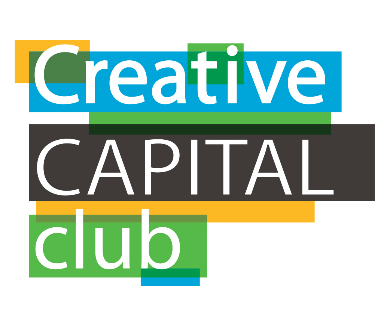 Регистрация участников
Электронная почта, на которую будут высылаться информация участникам клуба
Ответственный участник, контактная информация для работы с оргкомитетом:
Какие формы участия в работе клуба вас интересуют?Просим выслать заявку координатору Международного экспертного клуба Creative Capital Club 
Ольге Пегасовой  по адресу o.pegasova@creative-club.pro 

С уважением
Екатерина Чугунова
Генеральный директор  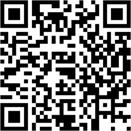 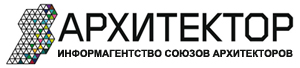 e-mail: press@architektor.ru
тел.: +7 (499) 409-8861
twitter: twitter.com/architektor_ru
web: www.architektor.ru  www.archinfo.ru
fb: www.facebook.com/architektor.ruПолное название компанииАдресГенеральный директорСайтТелефон гор. и моб.E-mail Ф.И.О. ДолжностьМоб. телефонГор. телефонE-mail личныйПриглашение на встречи Партнерские программыЭкспозиция Презентация Публикация на 4 сайтах: architektor.ru; archinfo.ru; mosma.info; creative-club.pro